School of NursingNursing M.S.N.Learning Goals (p. )Debra ServelloInterim Dean, School of NursingLynn BlanchetteAssociate Dean, School of NursingGraduate Department Chair: Joanne CostelloM.S.N. Graduate Program Director: Kara MistoM.S.N. Program Faculty: Professor Costello; Associate Professors Misto, Servello; Assistant Professors Calvert, Dame, DiLibero, Hodne, Mock, WilksAdmission Requirements for All M.S.N. Students1.	A completed application form accompanied by a $50 nonrefundable application fee.2.	A baccalaureate degree in an upper-division nursing major from an NLNAC or CCNE accredited program.3.	Applicants with international degrees must have their transcripts evaluated for degree and grade equivalency to that of a regionally accredited institution in the United States.4.	Official transcripts of all undergraduate and graduate records.5.	Completion of a course in statistics (MATH 240 or its equivalent), with a minimum grade of C.6.	A minimum cumulative grade point average of 3.00 on a 4.00 scale in undergraduate course work.
7.	An official report of scores on the Graduate Record Examination or the Millers Analogies Test.8.	An official report of scores on the Test of English as a Foreign Language from international applicants who are from countries where English is not the first language.9.	Current unrestricted licensure for the practice of nursing in Rhode Island.10.	A professional résumé.11.	Three professional references (one from the clinical area).12.	A brief letter of intent, which includes a statement of goals.13.	Proof of residency.14.	An interview may be required. 15.	Under certain circumstances when an application does not meet a requirement for admission, the program may provisionally offer acceptance to an otherwise qualified candidate. Examples include but are not limited to academic concerns related to GPA below 3.0, letter of intent, CV, letters of recommendation or work experience. Under this provision, the applicant will be permitted take courses on a non-matriculated basis and must achieve a minimum B grade in three required nursing courses.  Upon meeting this requirement, the program will matriculate the applicant into the MSN program. Students who are allowed take classes on a provisional, non-matriculated basis are not eligible for financial aid, graduate assistantships or scholarships. Additional Admission Requirements for R.N. to M.S.N. StudentsStudents must fulfill all of the above requirements and successfully complete the R.N. to B.S.N. program, including MATH 240. When at senior standing in the B.S.N. program, students may complete NURS 501, NURS 502, NURS 503, or NURS 512 (up to 9 credits) as electives. Those completed M.S.N. courses will be waived upon entry into the M.S.N. program of study.Additional Admission Requirement for the Adult/Gerontology Acute Care OptionOne year of relevant acute care experience.Additional Admission Requirements for Nurse AnesthesiaDue to clinical rotations at hospitals in Massachusetts, a license is required for Massachusetts. Personal interview is required. Completion of two courses in chemistry (Chem 105, 106) within the last ten years with minimum grades of C. A preferred undergraduate science GPA of 3.0. Of the three required references, one must be from a clinical supervisor. Current ACLS certification. Minimum of one year critical care experience. A complete definition of accepted critical care experience is found on the St. Joseph Hospital School of Nurse Anesthesia website: www.sjhsna.com.Additional Admission Requirements for Nurse Anesthesia:1.	Due to clinical rotations at hospitals in Massachusetts, a license is required for Massachusetts.2.	Personal interview is required.3.	Completion of two courses (total of 8 credits) in chemistry (Chem 105, 106) within the last 10 years with minimum grades of C.4.	A preferred undergraduate science GPA of 3.05.	Of the three required references, one must be from a clinical supervisor.6.	Current ACLS certification.7.	Minimum of 1 year of critical care experience. Complete definition of accepted critical care experience is found on the sjhsna website: www.sjhsna.com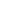 8.	Skills and abilities applicants and students must demonstrate are also on the sjhsna website: www.sjhsna.comRetention Requirement for M.S.N. StudentsAll students are expected to maintain a cumulative average of B (3.00) or better in their graduate program. Students who do not maintain a cumulative B (3.00) average will have their status reviewed by the master’s program director. Students who achieve less than a B, including a grade of ‘U’, in any course will be placed on probationary status.Students in the Nurse Anesthesia option who earn a grade of less than B- in the required science courses, including CHEM 519 and BIO 535 and BIO 536, will be placed on probationary status. Students on probationary status must achieve a B or better in each required course over the next 9 credits. Two grades below B are sufficient cause for consideration of dismissal; the decision regarding students’ status will be made by the master’s program director in consult with the dean. Students may be required to repeat a course at the discretion of the master’s program director.HandbookThe School of Nursing Handbook for Graduate Students in Nursing provides detailed and essential information about the graduate nursing program. It is available online at www.ric.edu/nursing.Course Requirements - Full-Time StudentsSelect option A, B, or C belowA. Adult/Gerontology Acute CareFirst SemesterSecond SemesterSummer Session IThird SemesterFourth SemesterONE COURSE fromTotal Credit Hours: 45B. Nurse AnesthesiaFirst Semester - Summer Session IISecond SemesterThird SemesterFourth SemesterFifth SemesterSixth SemesterSeventh SemesterEighth SemesterTotal Credit Hours: 56C. Population/Public Health NursingFirst SemesterSecond SemesterSummer Session IThird SemesterFourth SemesterONE COURSE fromTotal Credit Hours: 42Course Requirements - Part-Time StudentsSelect option A or B belowA. Adult/Gerontology Acute CareFirst SemesterSecond SemesterThird SemesterFourth SemesterONE COURSE fromSummer Session IFifth SemesterSixth SemesterTotal Credit Hours: 45B. Population/Public Health NursingFirst SemesterSecond SemesterThird SemesterONE COURSE fromFourth SemesterSummer Session IFifth SemesterSixth SemesterTotal Credit Hours: 42NURS 501Research Methods for Advanced Nursing Practice3F, SuNURS 502/HCA 502Health Care Systems3F, SpNURS 505Advanced Pharmacology3F, SpNURS 506Advanced Health Assessment3FNURS 503Professional Role Development3Sp, SuNURS 504Advanced Pathophysiology3F, SpNURS 510Adult/Older Adult Health/Illness I3SpNURS 530Synergy Model for C.N.S. Practice3Sp-Or-NURS 540Differential Diagnosis for Nurse Practitioners3SpNURS 509Professional Project Seminar1SuNURS 512Genetics and Genomics in Health Care3F, SpNURS 610Adult/Older Adult Health/Illness II6FNURS 692Directed Readings I1F, Sp, SuNURS 620Adult/Older Adult Health/Illness III6SpNURS 693Directed Readings II1F, Sp, SuNURS 513Teaching Nursing3Su Session INURS 515Simulation in Interprofessional Healthcare Education3SpNURS 518Nursing Care/Case Management3FNURS 519Quality/Safety  in Advanced Practice Nursing3FNURS 521Global Health and Advanced Practice Nursing3Sp, SuNURS 522Concepts and Practice of Palliative Care3AnnuallyNURS 523Surgical First Assist Theory3F-Or-Other elective approved by advisorNURS 501Research Methods for Advanced Nursing Practice3F, SuBIOL 535Advanced Physiology I4FCHEM 519Biochemistry for Health Professionals3FNURS 502/HCA 502Health Care Systems3F, SpNURS 505Advanced Pharmacology3F, SpNURS 506Advanced Health Assessment3FBIOL 536Advanced Physiology II4SpNURS 503Professional Role Development3Sp, SuNURS 504Advanced Pathophysiology3F, SpNURS 514Advanced Pharmacology for Nurse Anesthesia2SpNURS 517Foundational Principles of Nurse Anesthesia3SpNURS 509Professional Project Seminar1SuNURS 516Advanced Principles of Nurse Anesthesia Practice I3SuNURS 570Nurse Anesthesia Clinical Practicum I1SuNURS 512Genetics and Genomics in Health Care3F, SpNURS 616Advanced Principles of Nurse Anesthesia Practice II3FNURS 630Nurse Anesthesia Clinical Practicum II1FNURS 626Advanced Principles in Nurse Anesthesia III3SpNURS 640Nurse Anesthesia Clinical Practicum III1SpNURS 692Directed Readings I1F, Sp, SuNURS 670Nurse Anesthesia Clinical Practicum IV1SuNURS 693Directed Readings II1F, Sp, SuNURS 636Transition into Nurse Anesthesia Practice2FNURS 691Nurse Anesthesia Clinical Practicum V1FNURS 501Research Methods for Advanced Nursing Practice3F, SuNURS 502/HCA 502Health Care Systems3F, SpNURS 508Public Health Science3FHPE 507Epidemiology and Biostatistics3SpNURS 503Professional Role Development3Sp, SuNURS 511Population/Public Health Nursing6SpNURS 509Professional Project Seminar1SuNURS 512Genetics and Genomics in Health Care3F, SpNURS 611Population/Public Health Nursing II6FNURS 692Directed Readings I1F, Sp, SuNURS 621Population/Public Health Nursing III6SpNURS 693Directed Readings II1F, Sp, SuNURS 513Teaching Nursing3Su Session INURS 515Simulation in Interprofessional Healthcare Education3SpNURS 518Nursing Care/Case Management3FNURS 519Quality/Safety  in Advanced Practice Nursing3FNURS 521Global Health and Advanced Practice Nursing3Sp, SuNURS 522Concepts and Practice of Palliative Care3AnnuallyNURS 523Surgical First Assist Theory3F-Or-Other elective approved by advisorNURS 501Research Methods for Advanced Nursing Practice3F, SuNURS 502/HCA 502Health Care Systems3F, SpNURS 503Professional Role Development3Sp, SuNURS 504Advanced Pathophysiology3F, SpNURS 512Genetics and Genomics in Health Care3F, SpNURS 505Advanced Pharmacology3F, SpNURS 506Advanced Health Assessment3FNURS 510Adult/Older Adult Health/Illness I3SpNURS 530Synergy Model for C.N.S. Practice3Sp-Or-NURS 540Differential Diagnosis for Nurse Practitioners3SpNURS 513Teaching Nursing3Su Session INURS 515Simulation in Interprofessional Healthcare Education3SpNURS 518Nursing Care/Case Management3FNURS 519Quality/Safety  in Advanced Practice Nursing3FNURS 521Global Health and Advanced Practice Nursing3Sp, SuNURS 522Concepts and Practice of Palliative Care3AnnuallyNURS 523Surgical First Assist Theory3F-Or-Other elective approved by advisorNURS 509Professional Project Seminar1SuNURS 610Adult/Older Adult Health/Illness II6FNURS 692Directed Readings I1F, Sp, SuNURS 620Adult/Older Adult Health/Illness III6SpNURS 693Directed Readings II1F, Sp, SuNURS 501Research Methods for Advanced Nursing Practice3F, SuNURS 502/HCA 502Health Care Systems3F, SpHPE 507Epidemiology and Biostatistics3SpNURS 503Professional Role Development3Sp, SuNURS 512Genetics and Genomics in Health Care3F, SpNURS 508Public Health Science3FNURS 513Teaching Nursing3Su Session INURS 515Simulation in Interprofessional Healthcare Education3SpNURS 518Nursing Care/Case Management3FNURS 519Quality/Safety  in Advanced Practice Nursing3FNURS 521Global Health and Advanced Practice Nursing3Sp, SuNURS 522Concepts and Practice of Palliative Care3AnnuallyNURS 523Surgical First Assist Theory3F-Or-Other elective approved by advisorNURS 511Population/Public Health Nursing6SpNURS 509Professional Project Seminar1SuNURS 611Population/Public Health Nursing II6FNURS 692Directed Readings I1F, Sp, SuNURS 621Population/Public Health Nursing III6SpNURS 693Directed Readings II1F, Sp, Su